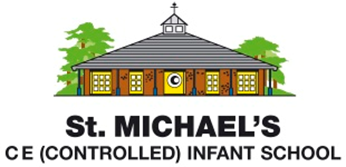 Progression of Knowledge and Skills in ArtDrawingSkills, control, techniques PaintingSkills, control, techniquesCraftTextiles, CollageSculptureIdeas, Knowledge, EvaluationArtists, craftspeople, designers,Evaluate and analyse own and others workYear RDevelop control and confidence using a range of materialsDraw from imagination and observationCreate closed shapes with continuous lines and use these shapes to represent objectsDraw with increasing complexity and detailLearn to shade areas and shapes neatly and carefullyLearn how to hold and control a paintbrushLearn how to blend colours in a palette or on a painting surfaceUse a range of painting tools to experiment with mark making: brushes, sponges, tissuePlay with colours, experimenting to “discover” new coloursLearn that colours can be made lighter or darker by adding black or whitePaint patterns Create art by cutting, sewing, gluingDecorate textiles with beads, sequins, coloured threads etc.Create collages selecting and cutting colours, shapes, textures and imagesCreate form by cutting, forming and joining familiar 3d shapes such as packaging and cartonsForm shapes and simple forms using modelling clay or similarCreate art from personal experiences and imaginationInvestigate works of art and try to explain how the artwork makes them feelOrally describe their workBegin to learn the meaning of the words: colour, line, tone, shape, texture and patternBegin to compare their art to significant works of art recognising what is the same and what is differentYear 1Use increasing control of line and use simple 2d shapes when drawingExplore concept of light and dark, learning how to create bothPractise shading tones neatly and accuratelyLearn how to control the pressure of their drawing materialsUse a range of drawing materials – sketching pencils, charcoal, crayons, coloured pencilsDraw from imagination and observationDevelop skills in mixing paint, blending colours in palettes and on the paperDevelop ability in applying paint skilfullyPaint on 3D surfaces such as modelsUse colours imaginatively learning that colour can be sued to express their thoughts and feelingsFurther develop ability to make colours darker and lighter and the understanding of how this affects fromPaint patterns and add things to paint to make texturesPaint thick and thin lines using different brushes, big and small shapes in a range of pure and mixed coloursCreate collage by selecting and cutting colours, shapes, textures and images to suit ideas and purposeDecorate textiles with more purpose using beads, sequins, coloured threads etc.Create art from personal experiences and imagination and by linking to ideas and themes within the topic they are studyingStudy famous works of artists, craftspeople and designers, learning how they were madeDescribe the contents and feelings conveyed by the works studiedLearn the meaning of the words: colour, line, tone, shape, texture and pattern and begin to use them in their workHave opportunities to make creative decisions about their own work, selecting appropriate mediaDevelop skills in orally describing their work – thoughts, intentions, ideasBegin to form opinions about the process of their work, saying what went well and how they might improve itCompare their art to significant works of art recognising what is the same and what is differentYear 2Greater skill is evident in using formal elements to draw, using simple lines or geometric shapes to create formsControl pressure when using drawing implements to create lighter and darker tonesShade areas neatly without spaces and gapsIdentify and draw detail, texture and patternLearn to use a range of hard and soft pencilsDevelop brush control, identifying appropriate brushes and equipment, and learn to use different types of paint and painting surfacesLearn to paint neatly and carefully without leaving gaps or messy edgesLearn to mix paint needed and apply paint sensitively and with controlLearn to use different techniques to create effects such as spattering, stippling, dripping etc. to paint expressivelyDevelop colour mixing to make finer variations in secondary coloursCreate original patterns and make texturesUnderstand the importance of outlinesUse cutting, forming, tearing and joining to shape a range of materials (e.g. clay, card, plastic, wire, things found or natural) to make things they have designed, invented or seenMake simple plans, deciding what tasks need to be done first allowing for drying and completion timeContinue work over longer periods of timeStudy the work of artists and cultures and use elements to influence their own workCreate art from personal experiences and imagination, e.g. creating imaginary things and placesStudy significant works of art, craft and design learning how and when they were madeDescribe the contents and feelings conveyed by the works studied to a more competent levelCreate more complex pieces of work using colour, line, tone, shape, texture and pattern; recognise when they are using these and describe their intentions; recognise these in the work of othersDevelop skills in orally describing their work – thoughts, intentions, ideasTalk about how they might improve their work and offer critical advice to others and giving confidence and praise